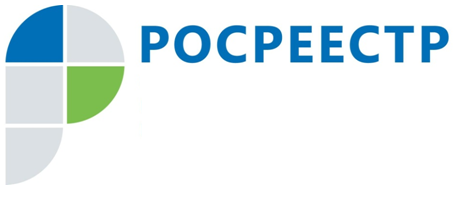 #РосреестрРосреестр: полномочия в сфере государственного (муниципального) контроля (надзора)Росреестр информирует, что постановлением Правительства Российской Федерации от 04.08.2021 № 1305 "О внесении изменений в Положение о Министерстве экономического развития Российской Федерации и признании утратившим силу отдельного положения акта Правительства Российской Федерации" определены полномочия Минэкономразвития России в сфере государственного (муниципального) контроля (надзора).Согласно постановлению Минэкономразвития России утверждает типовые формы документов, используемых контрольным (надзорным) органом, а также, в частности, осуществляет:проведение мониторинга лицензирования конкретных видов деятельности и представление результатов оценки эффективности лицензирования в Правительство РФ;функции оператора единого реестра видов федерального госконтроля (надзора), регионального госконтроля (надзора), муниципального контроля;представление разъяснений по вопросам применения Федерального закона "О государственном контроле (надзоре) и муниципальном контроле в Российской Федерации.Заместитель руководителя Управления Росреестра по Чеченской РеспубликеА.Л. Шаипов